Tutorial por Gills@UNIR.brPASSO A PASSO:Vai em http://sistemas.unir.br e clica o botão “Criar/Recuperar Senha”: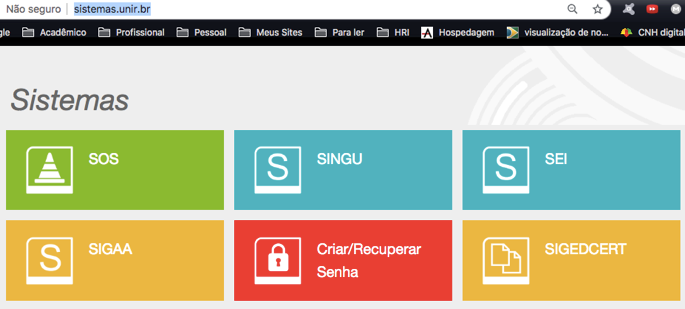 Escolhe uma das opções (Servidor; Aluno; Usuario externo), preenche o CPF e clica na lupa: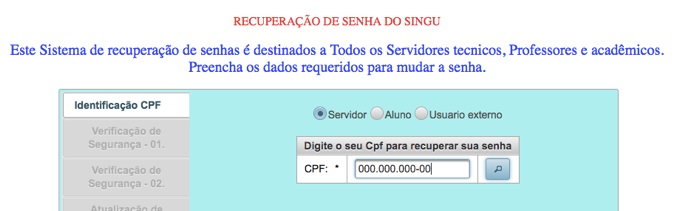 Aparecerá um formulário para completar com o nome, nascimento e o nome da mãe. Após preencher, clica em validar: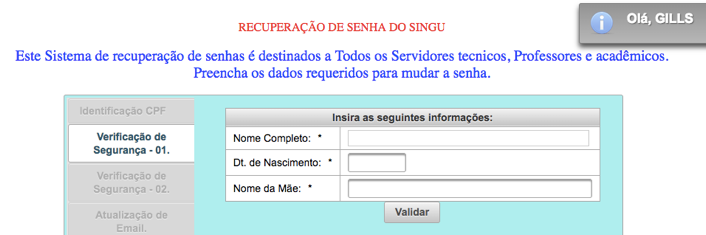 Aparecerão duas mensagens no canto superior direito, informando que que os dados estão corretos e que uma mensagem de confirmação foi enviada ao e-mail cadastrado no SINGU: 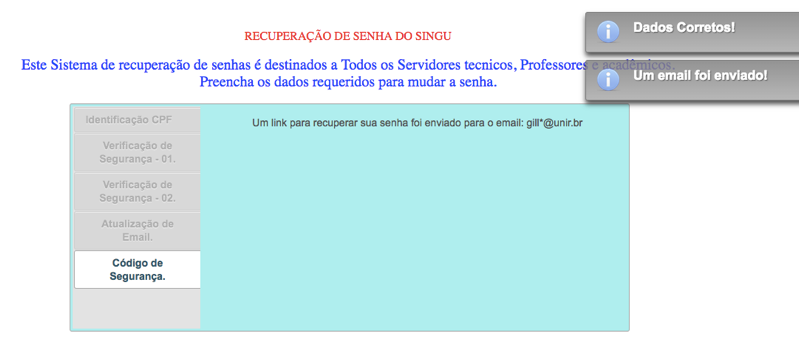 Vai ao e-mail e clica no link de validação. Ele direcionará para a página abaixo: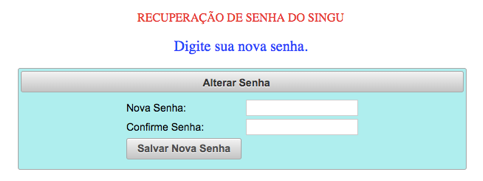 Digita a nova senha (pode ser a atual do SINGU) e clica em “Salvar Nova Senha”. Se der tudo certo, aparecerá a mensagem abaixo: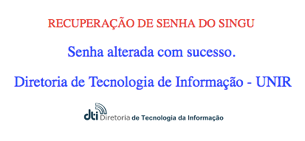 Agora, vai a www.sei.unir.br. Surgirá a página abaixo. Digite os dados de acesso (CPF e senha criada há pouco) e clique em Acessar.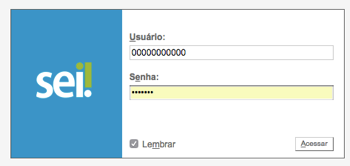 Caso não consiga logar no SEI, vai ao SOS (http://sistemas.unir.br/sos/) e cria uma Requisição, com o campo “Problema” marcado “SEI(Seviço)”, conforme a imagem abaixo: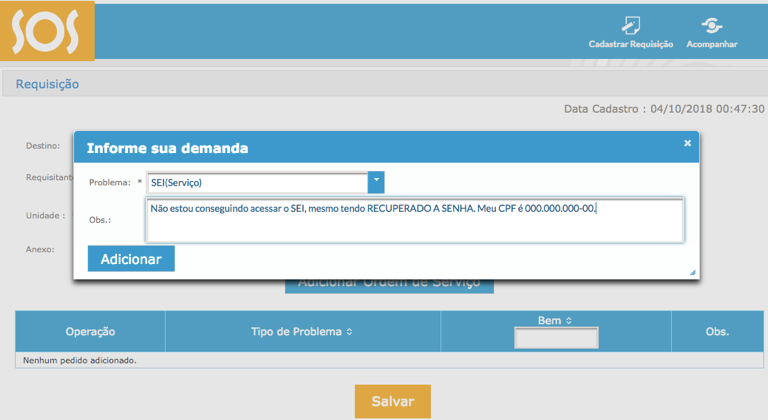 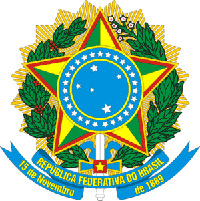 Serviço Público FederalMinistério da Educação (MEC)Universidade Federal de Rondônia (UNIR)Núcleo de Ciências Humanas (NCH)Departamento de Ciências Sociais (DCS)www.CienciasSociais.unir.br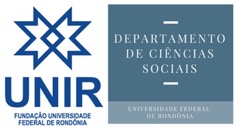 Objeto:Sistema Eletrônico de Informações (SEI) da UNIRLocal:www.sei.unir.brObjetivo:Acessar o SEI pela primeira vezÚltima atualização:27/09/2018